Plan PrzejśćRok szkolny: 2021/2022Klasa 3dm SZawód : Mechanik motocyklowy     		                                   Liczba godzin:  11 godz. tygodniowo Nr programu: ZSS/SBIS/SP/723107/2019	                                   Nauczyciel:  Marek Ziółkowski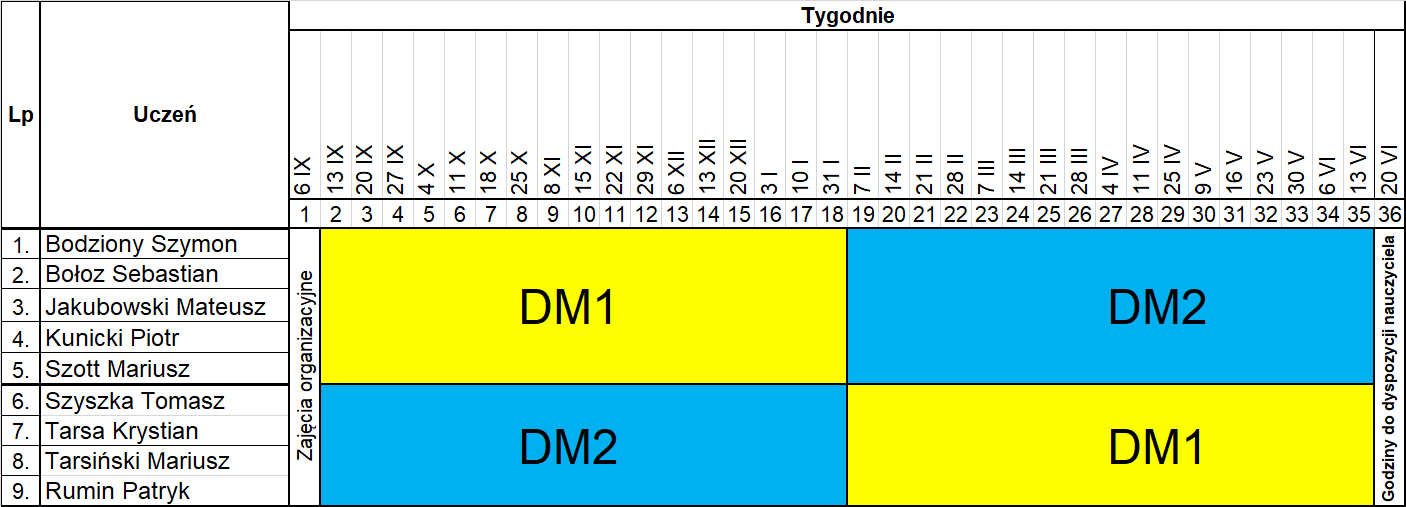 DM1Jerzy Kunzponiedziałek   710 – 1205DM2Bogusław Borzęckiponiedziałek   710 – 1205